a•>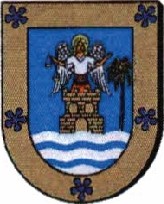 Goblemode CanariasFDCANADENDA SEXTA AL CONVENIO MARCO DE COLABORACIÓN ENTRE EL CABILDO INSULAR DE LA PALMA Y EL AYUNTAMIENTO  DE  BREÑA BAJA PARA EL DESARROLLO DEL PROGRAMA FDCAN  (2016-2025) PARA LA ISLA DE LA PALMA.En Santa Cruz de La Palma, a 23 de marzo de 2021.De  una  parte,  el Sr. D. Mariano  Hernández  Zapata  en calidad  de  Presidente  del Excmo. Cabildo Insular de La Palma .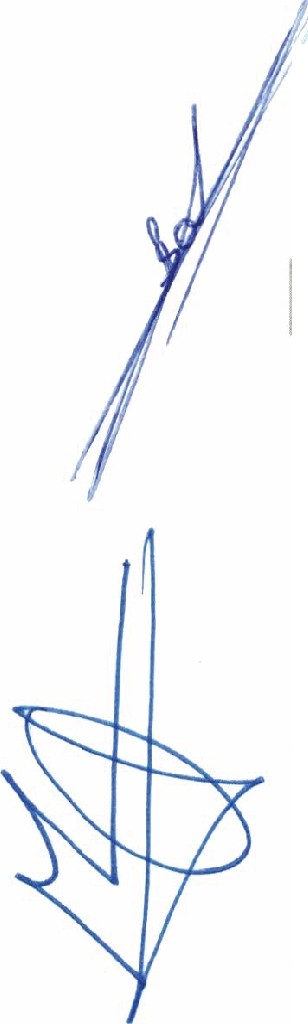 P3800900G, en virtud de las facultades que le atribuye el artículo 21.1.b de la Ley 7/1985, de 02 de abril, Reguladora de las Bases del Régimen Local (LBRL), facultado para este acto mediante acuerdo del órgano competente de fecha 04 de marzo de 2021.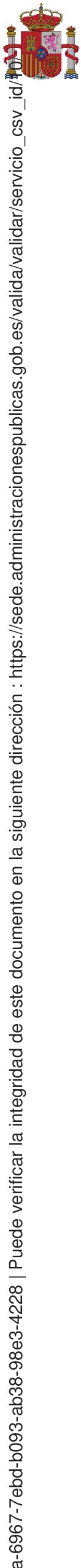 CX)die.o:wE>Las   partes,   en   las   representaciones    que   ostentan,   se   reconocen    mutua   y recíprocamente  capacidad  legal  suficiente  para  convenir  y  obligarse  en  los  términos  delpresente convenio y, al efectoEl	Goblemo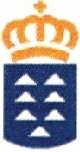 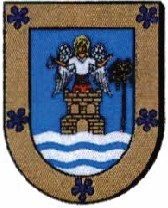 FDCANMANIFIESTANde CanariasPrimero, El converuo entre el Excmo. Cabildo Insular de la Palma y el Ayuntamiento de Breña Baja para la adecuada ejecución de las actuaciones de competencia municipal que sean incluidas en cada anualidad en el Programa FDCAN LA PALMA (2016-2025), se formalizó el 20 de junio de 2017_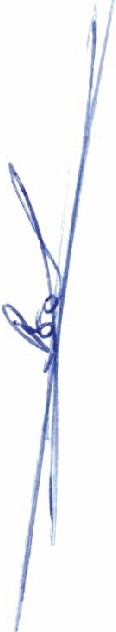 Segundo. La cláusula Segunda del Convenio suscrito establece que las actuaciones a incorporar y los compromisos financieros para cada anualidad requerirán la suscripción de adenda,  de conformidad con el acuerdo de la Comisión de Seguimiento de este convenio, y previa tramitación del correspondiente expediente. A tal efecto se establecen en el presente documento los compromisos financieros del Cabildo con el Ayuntamiento para las actuaciones que le corresponde ejecutar.Tercero. En sucesivas Comisiones de Seguimiento, la última el 22 de septiembre de 2020, se han determinado las actuaciones a realizar en el municipio, enmarcadas dentro de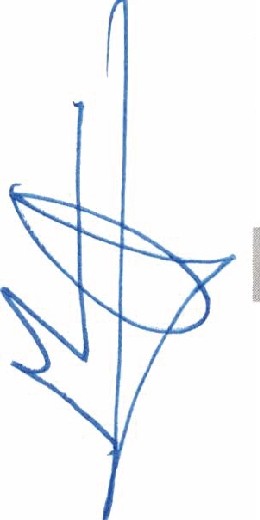 CX)die.o:wE>oa:e'·¡º:;¡'.J!tQ;>Q)"O:::¡CJ)3lPalma y el Ayuntamiento de Breña Baja para el desarrollo del Programa FDCAN (2016- 2025) para la isla de La Palma, que tiene como objetivo establecer aquellas acciones que se ha acordado que sean desarrolladas por el Ayuntamiento e incluidas en el FONDO DE DESARROLLO DE CANARIAS (FDCAN LA PAU1A) en la anualidad  2021 (LÍNEAESTRATÉGICA 3: POLÍTICAS DE EMPLEO) descritas a continuación:- 2 -o	 	CJ)'6ü'ºÁMBITO- PREFIJOORVECÓDIGO SEGURO DE VERIFICACIÓNORVE-fd6e-811a-6967-7    ebd-b093-ab38-98e3-4228FECHA Y HORA DEL DOCUMENTO2021-03-24 09:28:14+'!!!>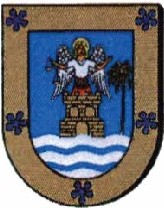 GobiernoFDCANANUALIDAD  2021de CanariasLÍNEA ESTRATÉGICA 3: POLÍTICAS DE EMPLEOPlan de Empleo: 118.280,97 € "Plan Empleo Social Ayuntamientos FDCAN. Línea 3"SEGUNDA.- Las  cantidades  establecidas  en la  presente  Adenda  tendrán  carácter/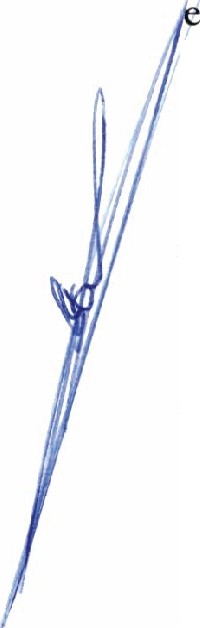 CX)die.o:wE>oa:e•O·¡:;¡'.J!tQ;>Q)"O:::¡CJ)3lstimativo y se estará a resultas de lo efectivamente ejecutado.  El Ayuntamiento  deberájustificar las acciones ante el Cabildo Insular en la forma y plazos recogidos en la normativa reguladora del Fondo de Desarrollo de Canarias y que se reproducen en la cláusula tercera. Así mismo, está obligado a comunicar e informar a la institución insular sobre la tramitación, los importes y plazos de ejecución de las acciones recogidas en la presente Adenda. La falta de justificación total o parcial de los recursos asignados implicará la obligación de reintegrar las cantidades no justificadas, así como los rendimientos financieros que se hayan generado  por las cantidades abonadas  anticipadamente. Los importes no justificados podrán ser detraídos de pagos futuros de acciones incluidas dentro del FDCAN La Palma para este municipio .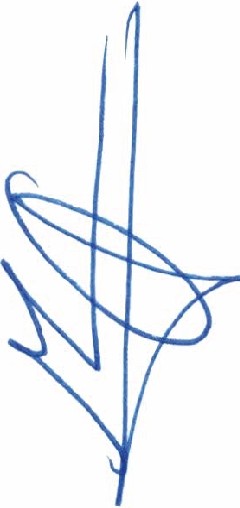 TERCERA.- Los plazos de aplicación de los fondos y de justificación de la anualidad 2021 serán los recogidos en la Cláusula sexta del Convenio marco de Colaboración suscrito entre el Cabildo Insular de la Palma y los Ayuntamientos para el desarrollo del Programa FDCAN (2016-2025) para la isla de La Palma, en concordancia  con el apartado tercero de la cláusula quinta del Convenio entre la Administración Pública de  la  Comunidad Autónoma de Canarias y el Cabildo Insular de La Palma para la gestión de los recursos asignados en el marco FDCAN  para  el desarrollo del Programa FDCAN  (2016/2025)  para la isla de La Palma.- 3 -o	 	CJ)'6	ÁMBITO- PREFIJOCÓDIGO SEGURO DE VERIFICACIÓNFECHA Y HORA DEL DOCUMENTO•O	 	ü	ORVEORVE-fd6e-811a-6967-7    ebd-b093-ab38-98e3-42282021-03-24 09:28:14+'!0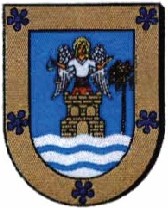 GoblemoFDCANde CanariasY  en  prueba  de  conformidad,  comprometiéndose  las  partes  a  su  más  exacto cumplimient o, fuman el presente documento, por duplicado ejemplar y a un so o efecto, en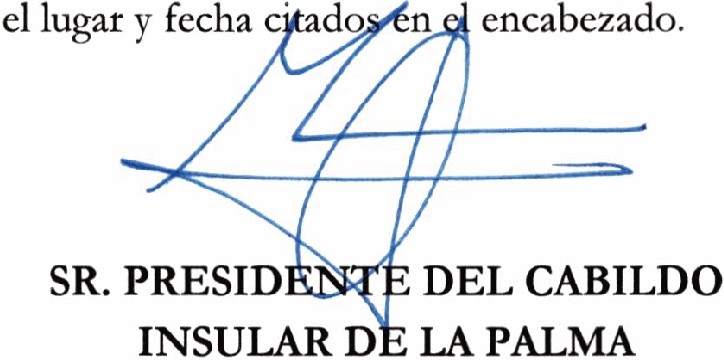 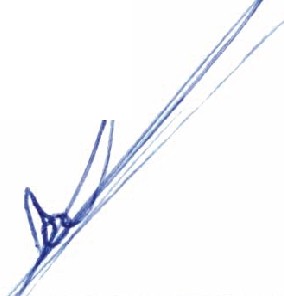 SR. ALC	DE-PRESIDENTE DEi#uN:AMIENTO       DE/j BRENA BAJACX)die.o:wE>oa:e'·¡:;¡'.J!tQ;>Q)"O:::¡CJ)3l- 4 -o	 	CJ)'6ü'ºÁMBITO-  PREFIJOORVECÓDIGO SEGURO DE VERIFICACIÓNORVE-fd6e-811a-6967-7 ebd-b093-ab38-98e3-4228FECHA Y HORA DEL DOCUMENTO2021-03-24 09:28:14